ОБЩИНСКА ИЗБИРАТЕЛНА КОМИСИЯ – ЛЪКИ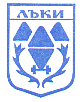 Гр.Лъки, ул.”Възраждане” №18, тел.03052/22 00, факс 03052/21 68, е-mail: oik1615@cik.bg Заседание на ОИК  - ЛЪКИна 13.09.2015 г.Проект за дневен ред №Материали за заседанието:Определяне и обявяване на номерата на изборните райони в Община ЛъкиРазни.